Экскурсионное обслуживание в НДЦ «Зубренок» 2018Хутор «Неслучь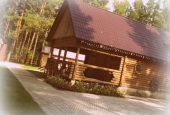 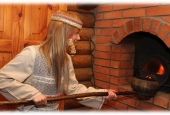 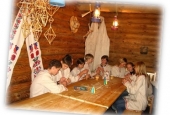 Очутившись в этом живописном месте Вы познакомитесь с бытом белорусского народа и ощутите себя настоящим жителем белорусской деревни! Вы окунётесь в незабываемую атмосферу белорусского дома, где представлено множество предметов быта белорусского селянина. В конце занятия Вас ждёт угощение вкусными оладьями и чаем! (входит в стоимость путевки)Нарочанское Новоселье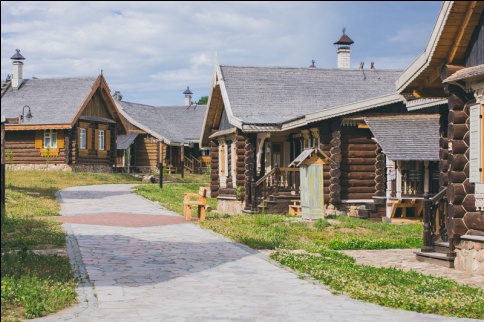 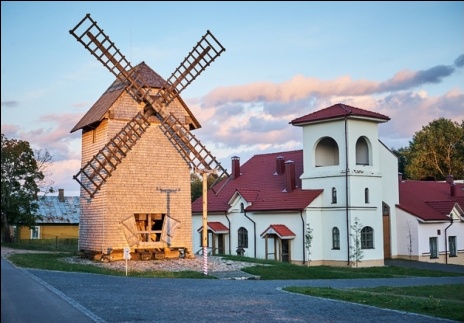 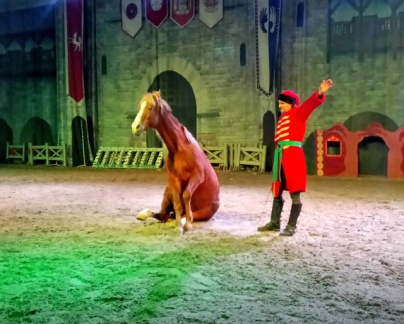 Во время экскурсии Вы познакомитесь с Мядельским музеем народной славы, который отражает исторические особенности развития Нарочанского края, подниметесь по ступенькам к памятнику партизанам, которые погибли во время Великой Отечественной войны, а также посетите костел св. Андрея в аг. Нарочь.Кроме этого Вас ждет экскурсия по уникальному агротуристическому комплексу «Наносы–Новоселье», который представляет собой реконструкцию деревни 19 века. Вы познакомитесь с устройством водяной мельницы, поучаствуете в увлекательной экскурсии по музею самоваров (где собраны редкие самовары со всего мира). А еще Вы станете зрителями конного циркового шоу с участием редких пород лошадей.В стоимость экскурсии входит:проезд комфортабельным автобусомпитание в виде сухого пайкапосещение объектов и входные билетыэкскурсионное обслуживание по ходу движения автобусаНДЦ "Зубренок" – г. Мядель – д. Никольцы – д. Нарочь – к.п. Нарочь – д. Наносы (Агро-туристический комплекс Наносы Новоселье) – НДЦ "Зубренок"Продолжительность: 6 часовСтоимость: 24 бел.рубля ( 850 рос. рублей)Участники экскурсии обеспечиваются питанием в виде сухого пайкаПриродное царство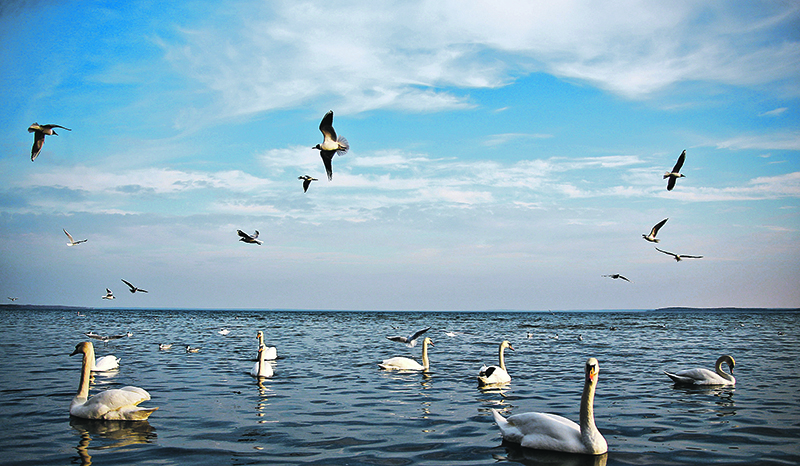 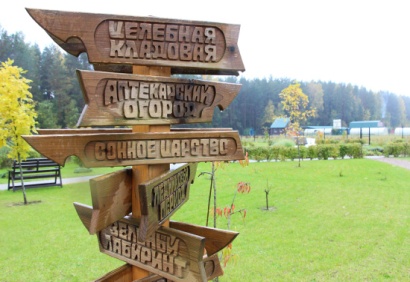 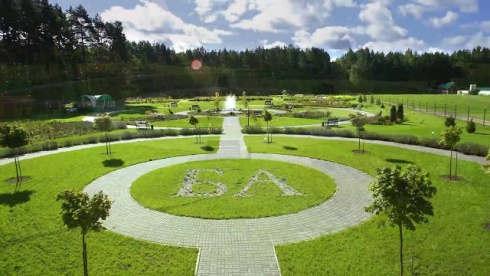 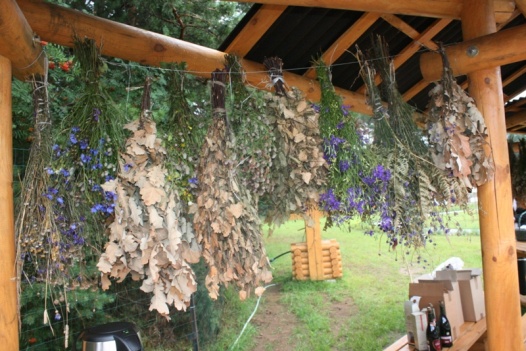 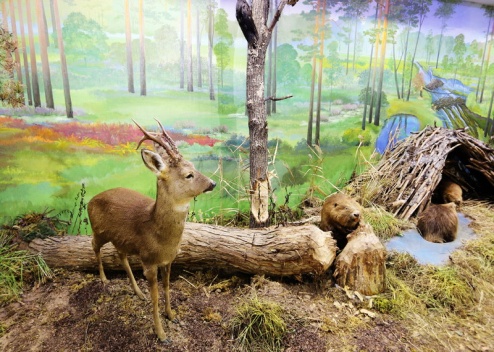 Во время экскурсии Вы познакомитесь экскурсионно-туристическим комплексом «Аптекарский сад». Многовековой опыт и знания европейских монастырей в сочетании с современными технологиями ландшафтного дизайна позволили основать этот комплекс, где выращиваются и культивируются многие редкие лекарственный растения. Здесь собраны ботанические коллекции растений, и лишь часть их них можно найти на просторах Беларуси, другие же были привезены и адаптированы к нашему климату из многих других стран.Березинский биосферный заповедник - уникальное место в Европе, где на одной территории в диких условиях обитает Большая европейская пятерка крупных млекопитающих – лось, зубр, медведь, волк и рысь, и Вы сможете увидеть их на расстоянии нескольких метров вЛесном зоопарке.В стоимость экскурсии входит:проезд комфортабельным автобусомпитание в виде сухого пайкапосещение объектов и входные билетыэкскурсионное обслуживание по ходу движения автобусаНДЦ "Зубренок" – к.п. Нарочь – экскурсионно-туристический комплекс «Аптекарский сад» - Березинский биосферный заповедник – НДЦ "Зубренок"Продолжительность: 9 часов 20 минутСтоимость: 25 рублей 10 копеек бел.рублей (860 рос.рублей)Участники экскурсии обеспечиваются питанием в виде сухого пайкаПутешествие в уголок нетронутой природы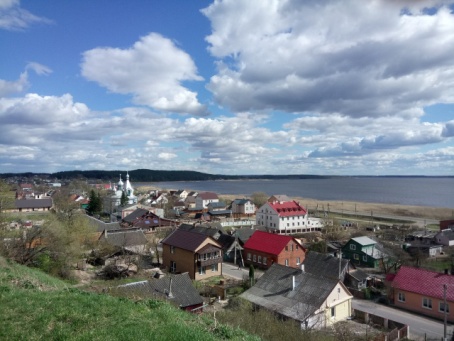 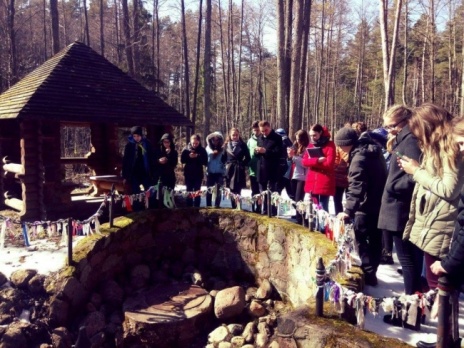 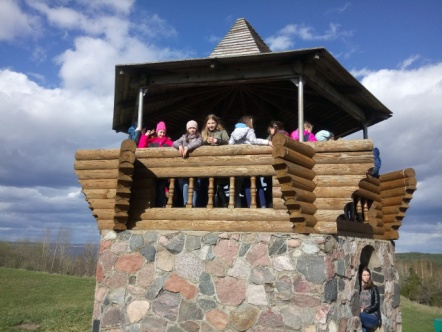 Одной из жемчужин, составляющих красу белорусской земли, по праву считают маленький приозерный город Браслав, утопающий в зелени деревьев, и его окрестности, представляющие собой череду холмов и голубых озер. Во время экскурсии Вам представится возможность познакомиться с окрестностями города, его музеями и ослепительной красотой озер.В музее традиционной культуры Вы познакомитесь с работами браславских ремесленников, которые совмещают в своей деятельности профессию и хобби.В стоимость экскурсии входит:проезд комфортабельным автобусомпитание в виде сухого пайкапосещение объектов и входные билетыэкскурсионное обслуживание по ходу движения автобусаНДЦ «Зубренок» – г. Браслав – НДЦ «Зубренок»Продолжительность: 9 часов 20 минутСтоимость: 19 бел.рублей 60 копеек ( 670 рос. Рублей)Участники экскурсии обеспечиваются питанием в виде сухого пайкаСеверные Афины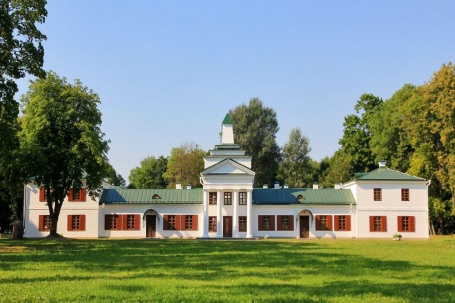 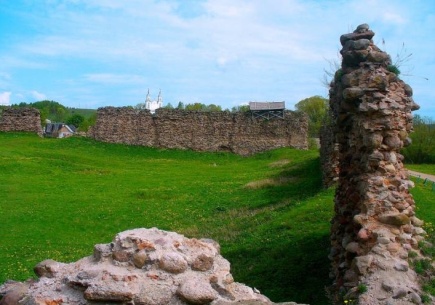 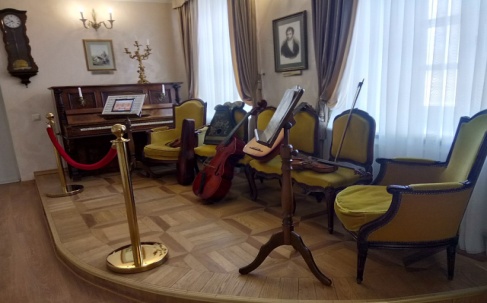 Во время театрализованной экскурсии вы познакомитесь с усадьбой Михаила Клеофаса Огинского, узнаете о жизни и творчестве композитора. Во всем мире этого человека знают по его музыкальным работам, хотя Михаил Клеофас называл эту деятельность хобби.От современников Залесская усадьба получила возвышенное название «Северные Афины», здесь обсуждались общественные и политические дела, прослушивались новые музыкальные и литературные произведения, устраивались настоящие музыкальные праздники и балы.Кроме этого Вы посетите в городе Сморгонь мемориальный комплекс памяти героев и жертв Первой Мировой войны, а в аг. Крево увидите Кревский замок - место разработки одноименной унии, которая объединила ВКЛ и Польшу под властью великого князя Ягайло.В стоимость экскурсии входит:проезд комфортабельным автобусомпитание в виде сухого пайкапосещение объектов и входные билетыэкскурсионное обслуживание по ходу движения автобусаНДЦ «Зубренок» – г. Сморгонь – аг. Крево – аг. Залесье – НДЦ «Зубренок»Продолжительность: 7 часовСтоимость: 16 бел. рублей 30 копеек (570 рос. Рублей)Участники экскурсии обеспечиваются питанием в виде сухого пайка